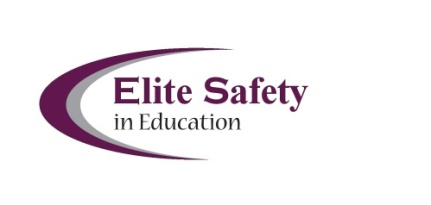 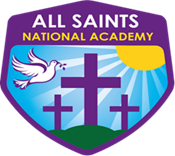 OUTBREAK MANAGEMENT PLANDate:January 2022CHECKS AND BALANCES: RESPONDING TO COVID-19Staying COVID Secure – Our CommitmentWe recognise the risk posed by Coronavirus (COVID-19) to our staff, pupils and their families. Control measures to minimise the risk of infection and the transmission of the virus are provided in this Risk Assessment.We will put in place appropriate protective measures to ensure, as far as is reasonably practicable, the Health, Safety and Wellbeing of our staff and pupils.We will share this Risk Assessment and its findings with employees and consult on its contents.We will continue to comply with all relevant Health and Safety Legislation.We will have regard to statutory guidance in particular the guidance issued by the Department of Education regarding school reopening and implementing protective measures in education and childcare settings against COVID-19.We have regard to advice and guidance issued by Public Health England.COVID-19: Outbreak management planPlease note: this document is an appendix to the school’s main risk assessment; it should be undertaken in conjunction with the school guidance updated by the Department for Education on 19th July 2021 as follows: Actions for schools during the coronavirus outbreak. It outlines how schools would operate if any of the approaches for easing and tightening of measures, including possible attendance restrictions, become necessary in their local area. This includes how they would ensure every child, pupil or student receives the quantity and quality of education and care to which they are normally entitled, whether onsite or remotely. ACTIONS SHOULD ONLY BE INSTIGATED IF ADVISED DIRECTLY BY DfE, PH or the LA. Contingency restrictions When setting should consider extra action:For most settings it will make sense to think about taking extra action if the number of positive cases substantially increases. This is because it could indicate transmission is happening in the setting. The thresholds, detailed below, can be used by settings as an indication for when to seek public health advice if they are concerned. For most education and childcare settings, whichever of these thresholds is reached first:• 5 children, pupils, students or staff, who are likely to have mixed closely, test positive for COVID-19 within a 10-day period; or • 10% of children, pupils, students or staff who are likely to have mixed closely test positive for COVID-19 within a 10-day period, pupils, students and staff at any one time:Risk matrixSchool Leadership Use OnlyAssessment conducted by:Michelle SkidmoreJob title:Job title:Head of SchoolCovered by this assessmentStaff, pupils, contractors, visitors, volunteersDate of assessment:17th December 2021Review interval:Review interval:MonthlyDate of next review:31st January 2022Related documentsRelated documentsRelated documentsRelated documentsRelated documentsRelated documentsRelated documentsSchool/Trust/Local Authority documents/ :School/Trust/Local Authority documents/ :School/Trust/Local Authority documents/ :Government guidance:https://www.gov.uk/government/publications/actions-for-schools-during-the-coronavirus-outbreak/schools-coronavirus-covid-19-operational-guidancehttps://www.gov.uk/government/publications/coronavirus-covid-19-local-restrictions-in-education-and-childcare-settings/contingency-framework-education-and-childcare-settingsThis framework is separate to the processes in place for managing outbreaks and operational challenges. Any restrictions on education are always a last resort and should only be initiated following a ministerial decision. Any measures will be kept under review and should be lifted as soon as the public health and scientific advice says it is appropriate to do so.Government guidance:https://www.gov.uk/government/publications/actions-for-schools-during-the-coronavirus-outbreak/schools-coronavirus-covid-19-operational-guidancehttps://www.gov.uk/government/publications/coronavirus-covid-19-local-restrictions-in-education-and-childcare-settings/contingency-framework-education-and-childcare-settingsThis framework is separate to the processes in place for managing outbreaks and operational challenges. Any restrictions on education are always a last resort and should only be initiated following a ministerial decision. Any measures will be kept under review and should be lifted as soon as the public health and scientific advice says it is appropriate to do so.Government guidance:https://www.gov.uk/government/publications/actions-for-schools-during-the-coronavirus-outbreak/schools-coronavirus-covid-19-operational-guidancehttps://www.gov.uk/government/publications/coronavirus-covid-19-local-restrictions-in-education-and-childcare-settings/contingency-framework-education-and-childcare-settingsThis framework is separate to the processes in place for managing outbreaks and operational challenges. Any restrictions on education are always a last resort and should only be initiated following a ministerial decision. Any measures will be kept under review and should be lifted as soon as the public health and scientific advice says it is appropriate to do so.Government guidance:https://www.gov.uk/government/publications/actions-for-schools-during-the-coronavirus-outbreak/schools-coronavirus-covid-19-operational-guidancehttps://www.gov.uk/government/publications/coronavirus-covid-19-local-restrictions-in-education-and-childcare-settings/contingency-framework-education-and-childcare-settingsThis framework is separate to the processes in place for managing outbreaks and operational challenges. Any restrictions on education are always a last resort and should only be initiated following a ministerial decision. Any measures will be kept under review and should be lifted as soon as the public health and scientific advice says it is appropriate to do so.Record of ReviewRecord of ReviewReview DateOverview of reviewRisk ratingHigh (H), Medium (M), Low (L)Risk ratingHigh (H), Medium (M), Low (L)Likelihood of occurrenceLikelihood of occurrenceLikelihood of occurrenceLikelihood of occurrenceRisk ratingHigh (H), Medium (M), Low (L)Risk ratingHigh (H), Medium (M), Low (L)ProbableProbablePossibleRemoteLikely impactMajor: Causes major physical injury, harm or ill-health.H H MLikely impactSevere: Causes physical injury or illness requiring first aid.H MLLikely impactMinor: Causes physical or emotional discomfort.MMLLAreas for concernAreas for concernRisk rating prior to action (H/M/L)Risk rating prior to action (H/M/L)Control measuresPlease mark Y/N/NA for each bullet pointPlease mark Y/N/NA for each bullet pointFurther actions/comments needed only if N is put by a bullet pointResidual risk rating (H/M/L)1. Minimizing Transmission1. Minimizing Transmission1. Minimizing Transmission1. Minimizing Transmission1. Minimizing Transmission1. Minimizing Transmission1. Minimizing Transmission1. Minimizing Transmission1. Minimizing Transmission1.1 General1.1 General1.1 General1.1 General1.1 General1.1 General1.1 General1.1 General1.1 GeneralDirect or Indirect transmission of COVID - 19 virus        M        MThe main risk assessment, detailing the prevention and response system of controls in place, continues to be reviewed on a two weekly basisThe main risk assessment, detailing the prevention and response system of controls in place, continues to be reviewed on a two weekly basisY1.2 Directed to restrict attendance1.2 Directed to restrict attendance1.2 Directed to restrict attendance1.2 Directed to restrict attendance1.2 Directed to restrict attendance1.2 Directed to restrict attendance1.2 Directed to restrict attendance1.2 Directed to restrict attendance1.2 Directed to restrict attendanceExtremely high prevalence of COVID-19 and existing measures have failed to reduce community  transmission         L         LNo educational setting should move to implement restrictive measures of the kind set out in the contingency framework without the explicit approval of DfE.Follow guidance surrounding the Omicron Variant If there is significant concern that existing or recently introduced measures in an area have failed to mitigate community transmission, or that a more robust response is required to contain the outbreak of a VoC it may be necessary to limit the number of children and young people in education or childcare settings through attendance restrictions. The academy will be directed to this course of action from the DFE and then specific measures will be actioned in line with the guidance provided.In the event of restrictions that require the setting to close in the first instance we will remain open for:- Vulnerable pupilsChildren of critical workersAny pupils who we feel may require additional onsite support due to need. This will be in direct discussions between the Executive Principal/Vice Principal and the family in question.No educational setting should move to implement restrictive measures of the kind set out in the contingency framework without the explicit approval of DfE.Follow guidance surrounding the Omicron Variant If there is significant concern that existing or recently introduced measures in an area have failed to mitigate community transmission, or that a more robust response is required to contain the outbreak of a VoC it may be necessary to limit the number of children and young people in education or childcare settings through attendance restrictions. The academy will be directed to this course of action from the DFE and then specific measures will be actioned in line with the guidance provided.In the event of restrictions that require the setting to close in the first instance we will remain open for:- Vulnerable pupilsChildren of critical workersAny pupils who we feel may require additional onsite support due to need. This will be in direct discussions between the Executive Principal/Vice Principal and the family in question.Y All control measures will be NA until directed to action by DfE/PH/LA1.3 Asymptomatic testing of staff1.3 Asymptomatic testing of staff1.3 Asymptomatic testing of staff1.3 Asymptomatic testing of staff1.3 Asymptomatic testing of staff1.3 Asymptomatic testing of staff1.3 Asymptomatic testing of staff1.3 Asymptomatic testing of staff1.3 Asymptomatic testing of staffExtremely high prevalence of COVID-19 / variant of concern (VoC)        L        LWhen a variant of COVID-19 is classed as a variant of concern  (VoC), DHSC will ramp up targeted testing in that geographical area to help suppress and control any possible new cases and better understand the new variants.All close contacts are advised to take daily LfTs The results of these need to be reported on a Sunday and Wednesday, unless show a positive result. This should be reported immediately and a PCR booked.An increased use of home testing by staff may also be advised.LFT testing will also be required by visitors who may be required to attend the site, this will only be in direct permission of the Executive Principal/Vice PrincipalOther visitors will not be allowed onsite. When a variant of COVID-19 is classed as a variant of concern  (VoC), DHSC will ramp up targeted testing in that geographical area to help suppress and control any possible new cases and better understand the new variants.All close contacts are advised to take daily LfTs The results of these need to be reported on a Sunday and Wednesday, unless show a positive result. This should be reported immediately and a PCR booked.An increased use of home testing by staff may also be advised.LFT testing will also be required by visitors who may be required to attend the site, this will only be in direct permission of the Executive Principal/Vice PrincipalOther visitors will not be allowed onsite. YAll control measures will be NA until directed to action by DfE/PH/LA1.4 Face Coverings1.4 Face Coverings1.4 Face Coverings1.4 Face Coverings1.4 Face Coverings1.4 Face Coverings1.4 Face Coverings1.4 Face Coverings1.4 Face CoveringsExtremely high prevalence of COVID-19 / variant of concern (VoC)          L          LWhere social distancing cannot be maintained in indoor locations, face coverings will be worn by staff and visitors, unless they are exempt.Face coverings will be required to be worn in all communal areas by staff in the event of an outbreak.Face visors or shields will not be worn as an alternative to a face covering. They will only be worn where they have been identified as appropriate following risk assessment and will be thoroughly cleaned between  uses.Those who rely on visual signals for communication, or communicate with or provide support to such individuals, are currently exempt from any requirement to wear face coverings but can, if they choose, wear transparent face coverings.Parents will be requested to wear face coverings at drop off and pick up timeWhere social distancing cannot be maintained in indoor locations, face coverings will be worn by staff and visitors, unless they are exempt.Face coverings will be required to be worn in all communal areas by staff in the event of an outbreak.Face visors or shields will not be worn as an alternative to a face covering. They will only be worn where they have been identified as appropriate following risk assessment and will be thoroughly cleaned between  uses.Those who rely on visual signals for communication, or communicate with or provide support to such individuals, are currently exempt from any requirement to wear face coverings but can, if they choose, wear transparent face coverings.Parents will be requested to wear face coverings at drop off and pick up timeYAll control measures will be NA until directed to action by DfE/PH/LA1.5 Out-of-school settings and wraparound childcare1.5 Out-of-school settings and wraparound childcare1.5 Out-of-school settings and wraparound childcare1.5 Out-of-school settings and wraparound childcare1.5 Out-of-school settings and wraparound childcare1.5 Out-of-school settings and wraparound childcare1.5 Out-of-school settings and wraparound childcare1.5 Out-of-school settings and wraparound childcare1.5 Out-of-school settings and wraparound childcareExtremely high prevalence of COVID-19 / variant of concern (VoC)         M         MThe before and after school provision children over the age of 5 will not continue to open in the event of a closure of the academy.In the event of a partial opening we will continue to have children in year group bubbles within the before and after school provision.If attendance restrictions are needed, vulnerable children should be allowed to attend. For all other children, parents and carers should only be allowed to access these providers for face-to-face provision for their children for a limited set of essential purposes, such as to allow them to go to or seek work, attend a medical appointment, or undertake education or training.The before and after school provision children over the age of 5 will not continue to open in the event of a closure of the academy.In the event of a partial opening we will continue to have children in year group bubbles within the before and after school provision.If attendance restrictions are needed, vulnerable children should be allowed to attend. For all other children, parents and carers should only be allowed to access these providers for face-to-face provision for their children for a limited set of essential purposes, such as to allow them to go to or seek work, attend a medical appointment, or undertake education or training.YAll control measures will be NA until directed to action by DfE/PH/LA1.6 Educational visits1.6 Educational visits1.6 Educational visits1.6 Educational visits1.6 Educational visits1.6 Educational visits1.6 Educational visits1.6 Educational visits1.6 Educational visitsExtremely high	prevalence of COVID-19/variant of concern (VoC)         L         LAny attendance restrictions should be reflected in the visits riskassessment and the Executive Principal/Head of School will consider carefully if theeducational visit is still appropriate and safe.Currently the academy is following the advice of The Trust and have postponed all educational visitsOnly children who are attending the setting will be allowed to go on an educational visit.	The academy will consult the health and safety guidance on educational visits when considering visitsEnsure RA’s for the visit site are gained in advance of the visit and its contents carefully reviewed to their level of safetyEnsure checks are made in relation to the prevalence within that particular area prior to the visit.Any attendance restrictions should be reflected in the visits riskassessment and the Executive Principal/Head of School will consider carefully if theeducational visit is still appropriate and safe.Currently the academy is following the advice of The Trust and have postponed all educational visitsOnly children who are attending the setting will be allowed to go on an educational visit.	The academy will consult the health and safety guidance on educational visits when considering visitsEnsure RA’s for the visit site are gained in advance of the visit and its contents carefully reviewed to their level of safetyEnsure checks are made in relation to the prevalence within that particular area prior to the visit.Y1.7 Clinically extremely vulnerable pupils1.7 Clinically extremely vulnerable pupils1.7 Clinically extremely vulnerable pupils1.7 Clinically extremely vulnerable pupils1.7 Clinically extremely vulnerable pupils1.7 Clinically extremely vulnerable pupils1.7 Clinically extremely vulnerable pupils1.7 Clinically extremely vulnerable pupils1.7 Clinically extremely vulnerable pupilsExtremely high prevalence of COVID-19 / variant of concern (VoC)          L          LShielding was paused on 1 April, and those who are clinically extremely vulnerable (CEV) are no longer advised to shield.In the event of a major outbreak or VoC that poses a significant risk to individuals on the Shielded Patient List (SPL), ministers can agree to reintroduce shielding. Shielding would be considered in addition to other measures to address the residual risk to people on the SPL, once the wider interventions are taken into account and the academy will take all of these into consideration in order to support these pupils.Executive Principal/Head of School to review CEV list and contact families directly in order to ascertain current situation.Continue to support pupils who are CEV and their families remotely and produce additional RA’s if required.Shielding was paused on 1 April, and those who are clinically extremely vulnerable (CEV) are no longer advised to shield.In the event of a major outbreak or VoC that poses a significant risk to individuals on the Shielded Patient List (SPL), ministers can agree to reintroduce shielding. Shielding would be considered in addition to other measures to address the residual risk to people on the SPL, once the wider interventions are taken into account and the academy will take all of these into consideration in order to support these pupils.Executive Principal/Head of School to review CEV list and contact families directly in order to ascertain current situation.Continue to support pupils who are CEV and their families remotely and produce additional RA’s if required.YAll control measures will be NA until directed to action by DfE/PH/LA1.8 Education workforce1.8 Education workforce1.8 Education workforce1.8 Education workforce1.8 Education workforce1.8 Education workforce1.8 Education workforce1.8 Education workforce1.8 Education workforce         M         MThe academy leadership team will continue to implement the system of controls set out in the guidance provided.Staff will be communicated through the lines provided within this plan, the measures that are being put in place to reduce risks to the staff team, including how these protective measures have been reviewed as part of an updated workplace risk assessment.The Executive Principal/Head of School will consider if the COVID-19 education contingency framework offers more opportunities for staff to work at home, given reduced numbers of pupils onsite and the use of remote education for pupils scheduled to be at home.The Executive Principal/Head of School will continue to have regard to staff work-life balance and wellbeing during this period and will include considering how best to balance the demands of on- site teaching and support for remote education, which should be done within the terms and conditions of teachers’ and staff employment.Ongoing RA measures will remain in place and reported to staff when reviewed and or updated.Staff will continue to be updated of key information if necessary following the LA briefing on a Thursday and update from PHE.Staff will be updated when necessary of the DFE guidance requires to be reportedThe academy leadership team will continue to implement the system of controls set out in the guidance provided.Staff will be communicated through the lines provided within this plan, the measures that are being put in place to reduce risks to the staff team, including how these protective measures have been reviewed as part of an updated workplace risk assessment.The Executive Principal/Head of School will consider if the COVID-19 education contingency framework offers more opportunities for staff to work at home, given reduced numbers of pupils onsite and the use of remote education for pupils scheduled to be at home.The Executive Principal/Head of School will continue to have regard to staff work-life balance and wellbeing during this period and will include considering how best to balance the demands of on- site teaching and support for remote education, which should be done within the terms and conditions of teachers’ and staff employment.Ongoing RA measures will remain in place and reported to staff when reviewed and or updated.Staff will continue to be updated of key information if necessary following the LA briefing on a Thursday and update from PHE.Staff will be updated when necessary of the DFE guidance requires to be reportedY1.9 Remote Education1.9 Remote Education1.9 Remote Education1.9 Remote Education1.9 Remote Education1.9 Remote Education1.9 Remote Education1.9 Remote Education1.9 Remote EducationExtremely high prevalence of COVID-19/ variant of concern (VoC)         L         LHigh quality remote education will be provided for all pupils not attending. The academy will aim to deliver the same quality and quantity of education remotely, that they would receive if onsite.Refer to Remote Learning policy available on academy websiteGoogle classroom to be the platform used.an all pupils to be reissued with their access log ins at start of academic year in September.Live lessons will be used and the curriculum to be followed in line with the academy long and medium term plansRemote Learning Policy to be reviewed in preparation for the start of the academic year Those pupils who require access to a device to enable remote learning to be completed, will be reissued with one in line with the loan policy previously implemented.Daily lunch packs will be provided for those pupils who are in receipt of PP/FSM who are unable to attend onsite provision. These can be pre-ordered for the week or for specific days and then collected from 11.45am from the academy main reception.High quality remote education will be provided for all pupils not attending. The academy will aim to deliver the same quality and quantity of education remotely, that they would receive if onsite.Refer to Remote Learning policy available on academy websiteGoogle classroom to be the platform used.an all pupils to be reissued with their access log ins at start of academic year in September.Live lessons will be used and the curriculum to be followed in line with the academy long and medium term plansRemote Learning Policy to be reviewed in preparation for the start of the academic year Those pupils who require access to a device to enable remote learning to be completed, will be reissued with one in line with the loan policy previously implemented.Daily lunch packs will be provided for those pupils who are in receipt of PP/FSM who are unable to attend onsite provision. These can be pre-ordered for the week or for specific days and then collected from 11.45am from the academy main reception.1.10 Other measures1.10 Other measures1.10 Other measures1.10 Other measures1.10 Other measures1.10 Other measures1.10 Other measures1.10 Other measures1.10 Other measuresExtremely high prevalence of COVID-19/variant of concern (Vo          L          LIn the event of an outbreak and this plan being actioned limits will be placed upon:-- residential educational visits- open days- transition and taster days- parental attendance in settings- performances in settingsLocal authorities, DSPH and PHE Health Protection Teams may recommend these precautions in one setting, a cluster of settings, or across an entire areaIn the event of an outbreak and this plan being actioned limits will be placed upon:-- residential educational visits- open days- transition and taster days- parental attendance in settings- performances in settingsLocal authorities, DSPH and PHE Health Protection Teams may recommend these precautions in one setting, a cluster of settings, or across an entire area1.11 Safeguarding and designated safeguarding leads1.11 Safeguarding and designated safeguarding leads1.11 Safeguarding and designated safeguarding leads1.11 Safeguarding and designated safeguarding leads1.11 Safeguarding and designated safeguarding leads1.11 Safeguarding and designated safeguarding leads1.11 Safeguarding and designated safeguarding leads1.11 Safeguarding and designated safeguarding leads1.11 Safeguarding and designated safeguarding leadsExtremely high prevalence of COVID-19/variant of concern (VoC)         H         HIf restrictions are implemented in the academy we would expect that all local safeguarding partners to be vigilant and responsive to all safeguarding threats and ensure vulnerable children and young persons are safe, particularly as more children and young people will be learning remotely.The academy will review the safeguarding/child protection policy so that it reflects the local restrictions and remains effective. In some cases, a COVID19 annex or addendum that summarises any key local restriction related changes might be more effective than re-writing and reissuing the whole policy. All staff will be provided with the revised copy and sign to say they have read and understood the contents. Revised policies will be uploaded onto the academy website.A member of the academy safeguarding team will be onsite each day to support the pupils onsite and to act as a point of contact for the staff team.Vulnerable pupils and their families will be monitored and supported through well-being calls with the frequency regulated dependent on level of need. These will be completed by MB in the main part or NB/MS if MB unavailable.Tracking of this through prior systems implemented by the Walsall LA, will resume.If restrictions are implemented in the academy we would expect that all local safeguarding partners to be vigilant and responsive to all safeguarding threats and ensure vulnerable children and young persons are safe, particularly as more children and young people will be learning remotely.The academy will review the safeguarding/child protection policy so that it reflects the local restrictions and remains effective. In some cases, a COVID19 annex or addendum that summarises any key local restriction related changes might be more effective than re-writing and reissuing the whole policy. All staff will be provided with the revised copy and sign to say they have read and understood the contents. Revised policies will be uploaded onto the academy website.A member of the academy safeguarding team will be onsite each day to support the pupils onsite and to act as a point of contact for the staff team.Vulnerable pupils and their families will be monitored and supported through well-being calls with the frequency regulated dependent on level of need. These will be completed by MB in the main part or NB/MS if MB unavailable.Tracking of this through prior systems implemented by the Walsall LA, will resume.1.11 Vulnerable children1.11 Vulnerable children1.11 Vulnerable children1.11 Vulnerable children1.11 Vulnerable children1.11 Vulnerable children1.11 Vulnerable children1.11 Vulnerable children1.11 Vulnerable childrenExtremely high prevalence of COVID-19 / variant of concern (VoC)Vulnerable families will be contacted by the Executive Principal, Head of School or Safeguarding lead and an offer of a place onsite will be made.The academy safeguarding lead will encourage the child/family to attend onsite educational provision, working with the local authority and social worker (where applicable), particularly where the social worker and the Virtual School Head (where applicable) agrees that the child’s attendance would be appropriateThe academy safeguarding lead will focus the discussions on the welfare of the child and ensuring that the child is able to access appropriate education and support while they are at homeThe academy will have in place procedures to maintain contact, ensure they are able to access remote education support, as required, and regularly check if they are doing so If settings have to temporarily stop onsite provision on public health advice, they should discuss alternative arrangements for vulnerable children with the local authorityAttendance and well-being calls to continue in line with academy policy. SGO to continue to support vulnerable pupils and their families and the appropriate measures put in place to ensure the pupils receive the support they require.Where vulnerable children are absent, the academy will follow up with the parent or carer, working with the local authority and social worker (where applicable), to explore the reason for absence and discuss their concerns Vulnerable families will be contacted by the Executive Principal, Head of School or Safeguarding lead and an offer of a place onsite will be made.The academy safeguarding lead will encourage the child/family to attend onsite educational provision, working with the local authority and social worker (where applicable), particularly where the social worker and the Virtual School Head (where applicable) agrees that the child’s attendance would be appropriateThe academy safeguarding lead will focus the discussions on the welfare of the child and ensuring that the child is able to access appropriate education and support while they are at homeThe academy will have in place procedures to maintain contact, ensure they are able to access remote education support, as required, and regularly check if they are doing so If settings have to temporarily stop onsite provision on public health advice, they should discuss alternative arrangements for vulnerable children with the local authorityAttendance and well-being calls to continue in line with academy policy. SGO to continue to support vulnerable pupils and their families and the appropriate measures put in place to ensure the pupils receive the support they require.Where vulnerable children are absent, the academy will follow up with the parent or carer, working with the local authority and social worker (where applicable), to explore the reason for absence and discuss their concerns 2. Additional site-specific issues and risks2. Additional site-specific issues and risks2. Additional site-specific issues and risks2. Additional site-specific issues and risks2. Additional site-specific issues and risks2. Additional site-specific issues and risks2. Additional site-specific issues and risks2. Additional site-specific issues and risks2. Additional site-specific issues and risksCommunicationsFor consistency and accuracy of messages, and as part of the coordinated response, communications activities will be coordinated by our academy with support from LA local outbreak control team/PHE or DFE in close liaison with the setting outbreak management coordination team.CommunicationsFor consistency and accuracy of messages, and as part of the coordinated response, communications activities will be coordinated by our academy with support from LA local outbreak control team/PHE or DFE in close liaison with the setting outbreak management coordination team.CommunicationsFor consistency and accuracy of messages, and as part of the coordinated response, communications activities will be coordinated by our academy with support from LA local outbreak control team/PHE or DFE in close liaison with the setting outbreak management coordination team.CommunicationsFor consistency and accuracy of messages, and as part of the coordinated response, communications activities will be coordinated by our academy with support from LA local outbreak control team/PHE or DFE in close liaison with the setting outbreak management coordination team.CommunicationsFor consistency and accuracy of messages, and as part of the coordinated response, communications activities will be coordinated by our academy with support from LA local outbreak control team/PHE or DFE in close liaison with the setting outbreak management coordination team.CommunicationsFor consistency and accuracy of messages, and as part of the coordinated response, communications activities will be coordinated by our academy with support from LA local outbreak control team/PHE or DFE in close liaison with the setting outbreak management coordination team.CommunicationsFor consistency and accuracy of messages, and as part of the coordinated response, communications activities will be coordinated by our academy with support from LA local outbreak control team/PHE or DFE in close liaison with the setting outbreak management coordination team.CommunicationsFor consistency and accuracy of messages, and as part of the coordinated response, communications activities will be coordinated by our academy with support from LA local outbreak control team/PHE or DFE in close liaison with the setting outbreak management coordination team.CommunicationsFor consistency and accuracy of messages, and as part of the coordinated response, communications activities will be coordinated by our academy with support from LA local outbreak control team/PHE or DFE in close liaison with the setting outbreak management coordination team.Key stakeholderInformation ProvidedMethod of CommunicationContact informationStaff (includes employees and volunteers)Level of risk, number and location of cases linked to an outbreak –the individual/s identity is confidential within our academyThe importance of hand hygiene, respiratory hygiene and physical distancing measuresChanges to policies and procedures; outbreak control measures being implemented, including changed arrangements for accessing the academyMembership of the internal outbreak response teamArrangements for managing any self-isolation requirementsExpectations about not attending work if symptomatic Changes to staffing/rota’s and arrangementsArrangements to support staff health and wellbeingMeetingsTelephoneText messagesStaff emailsSignageSIMST2PLAC and TrustLevel of risk, number and location of cases linked to an outbreakArrangements that have been actioned following advice and guidance from PHE LOC TeamTelephoneEmailExecutive Principal/Head of SchoolPupilsDirection from LOC Team/PHE/DfE for managing any self-isolation requirementsThe importance of hand hygiene, respiratory hygiene and physical distancing measuresVerbally to those affectedSignageSIMSParents and careersDirection from LOC Team/PHE/DfE for managing any self- isolation requirementsThe importance of hand hygiene, respiratory hygiene and physical distancing measuresChanges to policies and procedures; outbreak control measures being implemented, including changed arrangements for siblings or accessing the academyTelephoneText messagesClass DojoSignageSIMST2PClass DojoVisitorsDirection from LOC Team/PHE/DfE for managing any self- isolation requirementsThe importance of hand hygiene, respiratory hygiene and physical distancing measuresChanges to policies and procedures; outbreak control measures being implemented, including changed arrangements for accessing the academyVerbally to those affectedTelephoneSignageEmailsMain Office or Executive Principal/Head of School Lead teacherContractors and delivery personnel Direction from LOC Team/PHE/DfE for managing any self- isolation requirementsThe importance of hand hygiene, respiratory hygiene and physical distancing measuresChanges to policies and procedures; outbreak control measures being implemented, including changed arrangements for accessing the academyVerbally to those affectedTelephoneSignageEmailsMain Office or Executive Principal/Head of School/SBMLocal Outbreak TeamsOutbreak management risks specific to the academy.Risk assessment completed in relation to confirmed case Names and contact details of potential contacts of the confirmed case.EmailTelephoneMeetingsMain Office Executive Principal/Head of SchoolOutside agenciesDirection from LOC Team/PHE/DfE for managing any self- isolation requirementsThe importance of hand hygiene, respiratory hygiene and physical distancing measuresChanges to policies and procedures; outbreak control measures being implemented, including changed arrangements for accessing the academy in accordance with the following document https://assets.publishing.service.gov.uk/government/uploads/system/uploads/attachment_data/file/1011704/20210817_Contingency_Framework_FINAL.pdf Verbally to those affectedTelephoneSignageEmailsMain Office Executive Principal/Head of SchoolApproved by (Head Teacher/ Chair of Governors)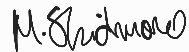 Date of Approval17/12/2021Date Available to UnionsDate of ReviewDate of Review